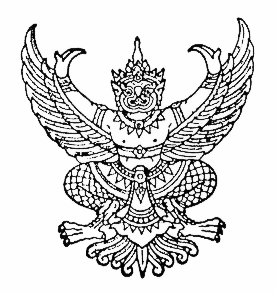 ประกาศองค์การบริหารส่วนตำบลโคกปีบเรื่อง    สอบราคาซื้อรถบรรทุก(ดีเซล) ๔ ประตู ขนาด ๑ ตัน ปริมาตรกระบอกสูบไม่ต่ำกว่า๒,๔๐๐  ซีซี ขับเคลื่อน  ๒  ล้อ แบบดับเบิ้ลแค็บ  จำนวน ๑  คัน---------------------------------------------.---------------------------------------------------------------------ด้วย องค์การบริหารส่วนตำบลโคกปีบ มีความประสงค์จะสอบราคาซื้อรถบรรทุก (ดีเซล)        ๔  ประตู ขนาด ๑ ตัน ปริมาตรกระบอกสูบไม่ต่ำกว่า ๒,๔๐๐  ซีซี ขับเคลื่อน ๒ ล้อ จำนวน ๑ คัน มีคุณลักษณะเฉพาะดังนี้แบบดับเบิ้ลแคบ   ๑. เป็นกระบะสำเร็จรูป๒. ห้องโดยสารเป็นแบบดับเบิ้ลแคบ ๔ ประตู๓. เป็นราคารวมเครื่องปรับอากาศ๔. ราคารวมภาษีสรรพาสามิต    ราคากลางในการจัดซื้อครั้งนี้  รวมเป็นจำนวนเงิน ๗๘๗,๐๐๐.- บาท (เจ็ดแสนแปดหมื่นพันเจ็ดพันบาทถ้วน)ผู้มีสิทธิเสนอราคาจะต้องมีคุณสมบัติดังต่อไปนี้๑. ผู้เสนอราคาต้องเป็นผู้มีอาชีพขายพัสดุที่สอบราคาซื้อดังกล่าว๒. ไม่เป็นผู้ถูกระบุชื่อไว้ในบัญชีรายชื่อผู้ทิ้งงานของทางราชการ หรือของหน่วยการบริหารราชการส่วนท้องถิ่น  และได้แจ้งเวียนชื่อแล้ว๓. ไม่เป็นผู้ได้รับเอกสิทธิ์หรือความคุ้มกัน  ซึ่งอาจปฏิเสธไม่ยอมขึ้นศาลไทย เว้นแต่รัฐบาลของผู้เสนอราคาได้มีคำสั่งให้สละสิทธิ์และความคุ้มกันเช่นว่านั้น  ๔. ไม่เป็นผู้มีผลประโยชน์ร่วมกันกับผู้เสนอราคารายอื่นที่เข้าเสนอราคาให้แก่องค์การบริหารส่วนตำบลโคกปีบ ณ วันประกาศสอบราคา หรือไม่เป็นผู้กระทำการอันเป็นการขัดขวางการแข่งขันราคา อย่าง เป็นธรรมในการสอบราคาซื้อครั้งนี้                     กำหนดยื่นซองสอบราคา ราคาในวันที่ ๙ เดือน ธันวาคม พ.ศ. ๒๕๕๘  ถึงวันที่ ๒๑ เดือน  ธันวาคม พ.ศ.  ๒๕๕๘  ตั้งแต่เวลา ๐๘.๓๐ น. ถึงเวลา  ๑๖.๓๐ น. (ในวันและเวลาราชการ) ณ ที่ทำการองค์การบริหารส่วนตำบลโคกปีบ และในวันที่ ๒๒ เดือน ธันวาคม พ.ศ. ๒๕๕๘  ตั้งแต่เวลา ๐๘.๓๐ น ถึงเวลา ๑๖.๓๐ น.  ณ  ศูนย์รวมข้อมูลข่าวสารการจัดซื้อจัดจ้างระดับอำเภอ (ที่ว่าการอำเภอโคกปีบ ชั้น ๒) คณะกรรมการจะตรวจสอบคุณสมบัติของผู้เสนอราคาแต่ละรายว่ามีผลประโยชน์ร่วมกันกับผู้เสนอราคารายอื่น ณ วันประกาศเผยแพร่การสอบราคาหรือไม่  ในวันที่ ๒๓ เดือน ธันวาคม พ.ศ. ๒๕๕๘ ตั้งแต่เวลา  ๑๐.๐๐  น. ถึงเวลา  ๑๐.๓๐  น.กำหนดเปิดซองสอบราคาในวันที่  ๒๓ เดือน ธันวาคม พ.ศ. ๒๕๕๘ ตั้งแต่เวลา ๑๐.๔๐  น.  เป็นต้นไป ณ ศูนย์รวมข้อมูลข่าวสารการจัดซื้อจัดจ้างระดับอำเภอ (ที่ว่าการอำเภอโคกปีบ ชั้น ๒)  โดยถือนาฬิกาของสถานที่เปิดซองสอบราคาเป็นเกณฑ์/ผู้สนใจติดต่อซื้อเอกสารสอบราคา-๒-ผู้สนใจติดต่อขอซื้อเอกสารสอบราคา ในราคาชุดละ  ๑,๕๐๐.- บาท (หนึ่งพันห้าร้อยบาทถ้วน)    ได้ที่ทำการองค์การบริหารส่วนตำบลโคกปีบ ระหว่างวันที่  ๙  เดือน ธันวาคม พ.ศ. ๒๕๕๘ ถึงวันที่ ๒๒ เดือน ธันวาคม พ.ศ.  ๒๕๕๘  ตั้งแต่เวลา ๐๘.๓๐ น. ถึงเวลา ๑๖.๓๐ น. ในวันและเวลาราชการ หรือดูรายละเอียดได้ที่เว็บไซต์www.khokpeep.go.th  และเว็บไซด์  www.gprocurement.go.th ของกรมบัญชีกลาง โดยผู้ซื้อเอกสารสอบราคาจะต้องเตรียมเอกสารพร้อมประทับตรา (ถ้ามี)  มาแสดงต่อเจ้าหน้าที่เวลาซื้อแบบดังนี้๑. สำเนาบัตรประจำตัวประชาชน  พร้อมรับรองสำเนา  จำนวน   ๑  ชุด๒. สำเนาใบทะเบียนภาษีมูลค่าเพิ่ม หรือบัตรประจำตัวผู้เสียภาษีอากร พร้อมรับรองสำเนา  จำนวน ๑ ชุด  (ถ้ามี)๓. สำเนาหนังสือรับรองการจดทะเบียนหุ้นส่วนจำกัดหรือบริษัทจำกัด  (กรณีเป็นนิติบุคคล) พร้อมรับรองสำเนา  จำนวน  ๑ ชุด๔. สำเนาใบทะเบียนพาณิชย์ (กรณีเป็นบุคคลธรรมธรรมดา) พร้อมรับรองสำเนา จำนวน ๑  ชุด๕. หนังสือมอบอำนาจซึ่งปิดอากรแสตมป์ตามกฎหมายและสำเนาบัตรประจำตัวประชาชนสำเนาทะเบียนบ้านของผู้มอบอำนาจและผู้รับมอบอำนาจ  (กรณีมอบอำนาจ)  จำนวน  ๑  ชุด                        ประกาศ  ณ  วันที่   ๙   เดือน  ธันวาคม  พ.ศ.  ๒๕๕๘                             (นายยุทธศักดิ์  นามประสิทธิ์)         นายกองค์การบริหารส่วนตำบลโคกปีบ